Your recent request for information is replicated below, together with our response.Would you be able to let me know how many reports were made under the Scottish Hate Crime Act on April 1. If possible would you also be able to provide this data sorted by category of prejudiced characteristics. I can confirm that there was a total of 37 hate crimes recorded on 1st April 2024. Please see the table below which confirms aggravator linked to recorded crimes on 1st April 2024. Please also note caveats below table. Aggravator linked to recorded crimes on 1st April 2024:  All statistics are provisional and should be treated as management information. All data have been extracted from Police Scotland internal systems and are correct as at 1/5/20241. Please note - the data in Table 1 was extracted on 1st May 2024, this may differ from the extraction date of previously published data.					2. The data from the 1st April 2024 has been extracted from the National Crime Unifi database.					3. Please note, the data from National Unifi Crime has been extracted based on crimes/offences which include at least one of the hate aggravators and/or are one of the following offences: 					Racially aggravated harassment					Racially aggravated conduct					Stirring up hatred: Racial					Stirring up hatred: Other Group					Race Relations Legislation (Public Order Act)					4. As there can be multiple aggravators attached to a hate crime, the total number of aggravators will not reflect the number of unique hate crimes.				If it is also possible to find out which any one person had the most reports made against them that would be great.	I am refusing to confirm or deny whether the personal information sought exists or is held by Police Scotland in terms of section 18 of the Act.  Section 18 applies where the following two conditions are met:It would be contrary to the public interest to reveal whether the information is held.
Whilst we accept that you may have a particular personal interest in being informed as to whether the information sought is held, the overwhelming public interest lies in protecting individuals’ right to privacy and their expectation of confidence as regards their information.If the information was held, it would be exempt from disclosure.  In this instance, sections 38(1)(b) and 38(1)(2A) of the Act apply insofar as you have requested third party personal data, the disclosure of which would contravene the data protection principles set out in the Act.If you require any further assistance, please contact us quoting the reference above.You can request a review of this response within the next 40 working days by email or by letter (Information Management - FOI, Police Scotland, Clyde Gateway, 2 French Street, Dalmarnock, G40 4EH).  Requests must include the reason for your dissatisfaction.If you remain dissatisfied following our review response, you can appeal to the Office of the Scottish Information Commissioner (OSIC) within 6 months - online, by email or by letter (OSIC, Kinburn Castle, Doubledykes Road, St Andrews, KY16 9DS).Following an OSIC appeal, you can appeal to the Court of Session on a point of law only. This response will be added to our Disclosure Log in seven days' time.Every effort has been taken to ensure our response is as accessible as possible. If you require this response to be provided in an alternative format, please let us know.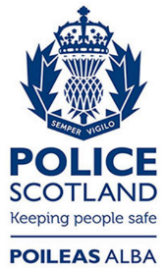 Freedom of Information ResponseOur reference:  FOI 24-0943Responded to:  xx May 2024Aggravator1st April 2024Age0Disability8Racial22Religious2Sexual Orientation5Transgender1